Fényevők, rágcsálók, csepűrágók éttermeA mese alapján készíts a három népnek különféle ételekből olyan menüsort, amit szívesen megennének!FÉNYEVŐK					RÁGCSÁLÓK					CSEPŰRÁGÓK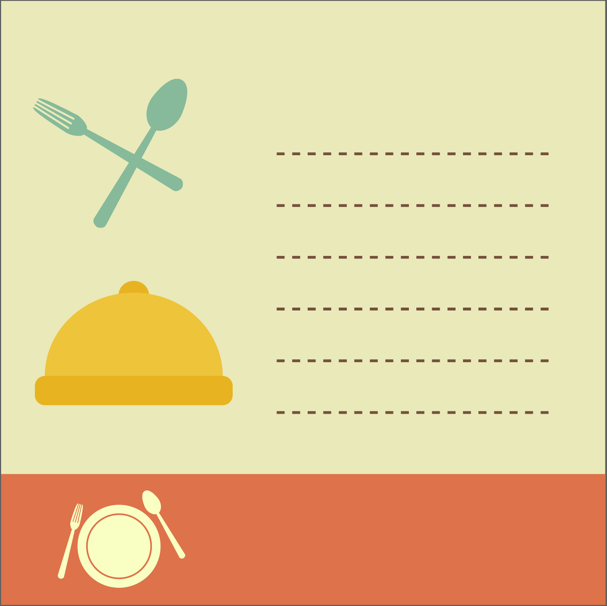 Milyen műsorral szórakoztatnád a vendégeidet?Milyen különleges dekorációval készülnél, hogy a vendégek otthonosan érezzék magukat?